CROWDSOURCING ANEB PŘIDÁME DATA DO MAPYMETODICKÝ LIST PRO UČITELEANOTACE:Učební úloha je zaměřená na porozumění konceptu „crowdsourcing“ a praktickému využití tzv. geotaggingu, tedy přiřazování geografických metadat k různým médiím, v tomto případě fotografií (reálně je fotografie přiřazena souřadnicím). Úloha napomáhá pochopení smyslu GIS, který využívá informace z kombinace zdrojů pro ucelenější obraz o světě kolem nás a usnadňování rozhodování.KLÍČOVÁ SLOVA:GIS, crowdsourcing, geotaggování, geotagging, fotografieTEMATICKÉ ZAMĚŘENÍ:Vzdělávací oblast, vzdělávací okruh (RVP):Geografické informace, zdroje dat, kartografie a topografieTerénní geografická výuka, praxe a aplikaceDigitální technologie (Informatika)Očekávané výstupy/cíle (RVP ZV): žákorganizuje a přiměřeně hodnotí geografické informace a zdroje dat z dostupných kartografických produktů a elaborátů, z grafů, diagramů, statistických a dalších informačních zdrojůpoužívá s porozuměním základní geografickou, topografickou a kartografickou terminologiiovládá základy praktické topografie a orientace v terénuaplikuje v terénu praktické postupy při pozorování, zobrazování a hodnocení krajinyukládá a spravuje svá data ve vhodném formátu s ohledem na jejich další zpracování či přenosCíle výuky: žákprozkoumá okolí bydliště/školyvysvětlí princip crowdsourcinguvysvětlí pojem geotagging přidá fotografii, čímž vytvoří pro ostatní uživatele přidanou hodnotu mapyMezipředmětové vztahy: Informační a komunikační technologie: Zpracování a využití informací, vyhledání informací a komunikaceRočník/věk žáků: 7.-9. ročník ZŠ, 1. ročník SŠČasová dotace: 20 minut (+předchozí pořízení fotografie zvoleného místa)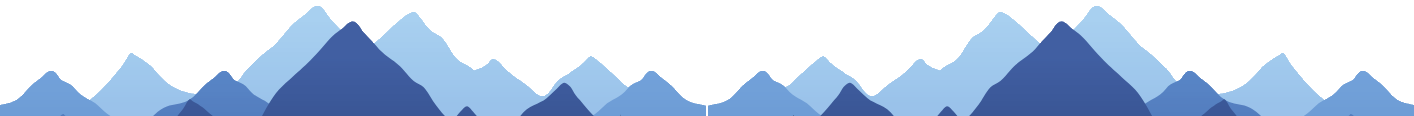 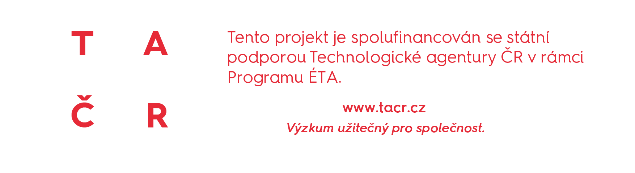 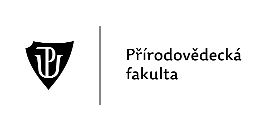 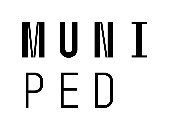 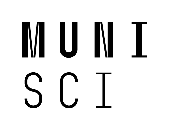 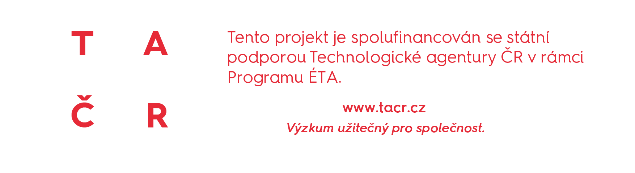 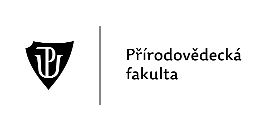 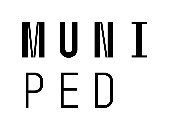 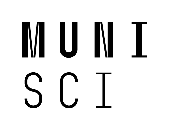 GI DOVEDNOSTI:Rozvíjené GI dovednosti: čtení, použití, tvorba, sdílení digitální mapyTechnická dovednost: přidá primární data, přidá vrstvu do mapy, používá nástroje mapy pro tvorbu jednoduché tematické mapy, ukládá a spravuje data/mapu ve vhodném formátuMapová dovednost: vytvoří jednoduchou tematickou mapu s využitím dostupných zdrojů dat podle zásad kartografické tvorbyMATERIÁLNÍ A TECHNICKÉ VYBAVENÍ:Vybavení pro učitele: počítač s připojením k internetu, webový prohlížeč, videonávodVybavení pro žáka: počítač s připojením k internetu, webový prohlížeč, pracovní list, videonávodPoužitý hardware: počítač, notebook, tablet nebo smartphonePoužitý software: Mapy.cz METODICKÉ POKYNY:ORGANIZAČNÍ FORMY A METODY VÝUKYBrainstorming – úvodní motivace na téma výhody a nevýhody crowdsourcinguPráce ve dvojicích – společná prezentace výsledkůSkupinová práce – kontrola výsledkůIndividualizovaná, diferencovaná výuka s přihlédnutím ke stupni schopností jednotlivých žáků – učitel dopomáhá žákům s jednotlivými kroky v případě problémůFrontálně-hromadná forma výuky – učitel může předvést postup práce prostřednictvím projektoru či interaktivní tabule, avšak žáci by měli zvládnout práci samostatně podle návoduSebereflexe a reflexe úlohy – na závěr ohodnotí hodinu a svoji práciPOSTUP (SCÉNÁŘ)Motivace a vysvětlení pojmů (<5 min)Učitel seznámí žáky s obsahem a cílem hodiny. Tím je rozvoj dovednosti tvorby mapy na příkladu obohacení mapy o další informace (fotografie).Učitel stručně vysvětlí význam pojmů "crowdsourcing" a "geotagging".Rozdělení žáků do skupin (<5 min)Rozdělení žáků do dvojicTip: Připravit si rozřazovací kartičky do skupinSeznámení žáků s aplikací mapy.cz (<5 min)Učitel předvádí prostřednictvím projektoru či interaktivní tabule postup: zobrazení aplikace mapy.cz.Ukáže, jakým způsobem vyhledávat a zoomovat na mapě, jak číst informace z mapy, příp. jak přidat fotografii k místu vyzve žáky k samostatné práci. Samostatná práce, práce ve dvojicích (5 min)Žáci za pomoci aplikace mapy.cz vypracují úkoly z pracovního listu, kde mají uvedený poměrně podrobný návod, jak mají postupovat.Dvojice pracují samostatně.Tip: Předpokládá se znalost (učitele) se zacházením s nástroji mapy. Je tedy nutné se s nimi předem seznámit a žákům v případě potřeby ukázat jak: vložit fotografii do mapyOdevzdání pracovních listů (<5 min)Žáci nasdílejí mapu a odevzdají pracovní list.Prezentace výsledků, diskuze (5 min)Společná diskuze a prezentace výsledkůZávěrečná diskuse (<5 min)Zda se jim tato hodina jevila užitečná, jak se jim to líbilo, debata o úloze (zpětná vazba).OČEKÁVANÉ PROBLÉMY:Žák se nebudou orientovat v prostředí mapové platformy.Žák nesplní úkol pořízení fotografie.Problémy technického charakteru.Aktualizace aplikace a změna dílčích kroků, jak jsou popsány v metodice/návodu.